 Alergeny występujące w posiłkach: 1. Zboża zawierające gluten2. Skorupiaki i produkty pochodne 3. Jaja i produkty pochodne 4. Ryby i produkty pochodne 5. Orzeszki ziemne (arachidowe) 6. Soja i produkty pochodne 7. Mleko i produkty pochodne 8. Orzechy 9. Seler i produkty pochodne 10. Gorczyca i produkty pochodne 11. Nasiona sezamu i produkty pochodne 12. Dwutlenek siarki 13. Łubin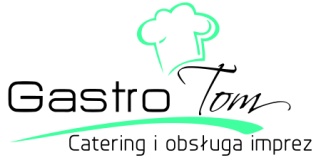                                 Jadłospis 07-11.09.2020                                Jadłospis 07-11.09.2020                                Jadłospis 07-11.09.2020                                Jadłospis 07-11.09.20201PoniedziałekZupa warzywna z cukinia (7,9)Spaghetti bolognese(1,6)Surówka colesławZupa warzywna z cukinia (7,9)Spaghetti bolognese(1,6)Surówka colesław2WtorekZupa ogórkowa  (9,7)Gulasz wp-woł (1,7,9)Kasza gryczanaSurówka z burakówZupa ogórkowa  (9,7)Gulasz wp-woł (1,7,9)Kasza gryczanaSurówka z buraków3ŚrodaKrupnik z kasza jęczmienna(9,1)Pancakes i cukrem pudrem i konfiturą owocowa(1,3,7)Krupnik z kasza jęczmienna(9,1)Pancakes i cukrem pudrem i konfiturą owocowa(1,3,7)4CzwartekZupa kalafiorowa (1,9,7)filet z kurczaka w płatkach(1,7,3)ziemniaki z koperkiemSurówka z marchewki(1,7)Zupa kalafiorowa (1,9,7)filet z kurczaka w płatkach(1,7,3)ziemniaki z koperkiemSurówka z marchewki(1,7)5PiątekPiątekPomidorowa z ryżem(9,1,7)Kotleciki rybno- jaglane (1,3,4)Ziemniaki gotowaneSurówka z selera